       МИНИСТЕРСТВО                     ТАТАРСТАН РЕСПУБЛИКАСЫ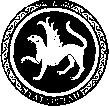  ОБРАЗОВАНИЯ И НАУКИ                        МӘГАРИФ ҺӘМ ФӘН РЕСПУБЛИКИ ТАТАРСТАН                                       МИНИСТРЛЫГЫ            ПРЕСС-СЛУЖБА                                      МАТБУГАТ ҮЗӘГЕ           ул. Кремлевская, д. 9, г. Казань, 420111                                                     Кремль урамы, 9 нчы йорт, Казан шәһәре, 420111Тел.: (843) 294-95-29, (843) 294-95-30, e-mail: monrt@yandex.ru, monrt90@yandex.ruБлаготворительная акция «День знаний в Новороссии»Из Татарстана сегодня отправляется особенная гуманитарная помощь. Канцелярские наборы и ранцы были собраны жителями и образовательными организациями республики для школьников Донецкой и Луганской народных республик. В Татарстане  прошла благотворительная акция  «День знаний в Новороссии». В Республиканском центре внешкольной работы был организован штаб по сбор школьных принадлежностей. Образовательными  организациями и жителями Татарстана удалось собрать более 150 наименований канцелярских товаров: тетради, краски, карандаши, ручки, фломастеры. В числе первых откликнулись образовательные организации среднего профессионального образования, школы и детские сады. Альбомы, цветная бумага, пеналы и многое другое - всё было упаковано волонтёрами. 13 июля 2015 года гуманитарная помощь была погружена активистами детских общественных организаций: Ассоциация детских общественных организаций «Я – казанец», детская районная дума Советского района г. Казани, антинаркотический проект «SаМоSтоятельные дети», волонтёры ДОКЛ «Байтик». Республикой Татарстан для школьников Новороссии  собрано более 400 коробок, весом около 5 тонн. Груз будет доставлен на Юго-Восток Украины к 1 августа с гуманитарным конвоем МЧС.